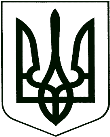 	У К Р А Ї Н А	проєкт КОРЮКІВСЬКА МІСЬКА РАДАЧЕРНІГІВСЬКА ОБЛАСТЬР І Ш Е Н Н Я(сорокова сесія сьомого скликання)20 серпня 2020 року                        м. Корюківка                                  № __-40/VІIПро приватизацію земельних ділянокна території Хотіївського старостинського округу	Розглянувши заяви громадян про передачу безоплатно у власність земельних ділянок та додані матеріали, враховуючи рекомендації постійної комісії міської ради з питань житлово-комунального господарства, регулювання земельних відносин, будівництва та охорони навколишнього природного середовища, керуючись ст.ст. 12, 79-1, 116, 118, 121, 122, 186, 186-1 Земельного кодексу України, ст. 26 Закону України «Про місцеве самоврядування в Україні»,міська рада вирішила:1. Затвердити Мотчаній Ірині Михайлівні проект землеустрою щодо відведення земельної ділянки безоплатно у власність, загальною площею  2,0000 га для ведення особистого селянського господарства в адміністративних межах Корюківської міської ради (за межами населеного пункту), Корюківського району Чернігівської області. 1.1. Передати Мотчаній Ірині Михайлівні безоплатно у власність земельну ділянку площею 2,0000 га, (кадастровий номер земельної ділянки 7422489400:03:000:0873) із земель сільськогосподарського призначення комунальної власності для ведення особистого селянського господарства, яка розташована в адміністративних межах Корюківської міської ради (за межами населеного пункту), Корюківського району Чернігівської області.2. Затвердити Мотчаному Антону Олексійовичу проект землеустрою щодо відведення земельної ділянки безоплатно у власність, загальною площею  2,0000 га для ведення особистого селянського господарства в адміністративних межах Корюківської міської ради (за межами населеного пункту), Корюківського району Чернігівської області. 2.1. Передати Мотчаному Антону Олексійовичу безоплатно у власність земельну ділянку площею 2,0000 га, (кадастровий номер земельної ділянки 7422489400:03:000:0874) із земель сільськогосподарського призначення комунальної власності для ведення особистого селянського господарства, яка розташована в адміністративних межах Корюківської міської ради (за межами населеного пункту), Корюківського району Чернігівської області.3. Затвердити Мотчаному Артему Олексійовичу проект землеустрою щодо відведення земельної ділянки безоплатно у власність, загальною площею  2,0000 га для ведення особистого селянського господарства в адміністративних межах Корюківської міської ради (за межами населеного пункту), Корюківського району Чернігівської області. 3.1. Передати Мотчаному Артему Олексійовичу безоплатно у власність земельну ділянку площею 2,0000 га, (кадастровий номер земельної ділянки 7422489400:03:000:0875) із земель сільськогосподарського призначення комунальної власності для ведення особистого селянського господарства, яка розташована в адміністративних межах Корюківської міської ради (за межами населеного пункту), Корюківського району Чернігівської області.4. Затвердити Мотчаному Олексію Олексійовичу проект землеустрою щодо відведення земельної ділянки безоплатно у власність, загальною площею  2,0000 га для ведення особистого селянського господарства в адміністративних межах Корюківської міської ради (за межами населеного пункту), Корюківського району Чернігівської області. 4.1. Передати Мотчаному Олексію Олексійовичу безоплатно у власність земельну ділянку площею 2,0000 га, (кадастровий номер земельної ділянки 7422489400:03:000:0876) із земель сільськогосподарського призначення комунальної власності для ведення особистого селянського господарства, яка розташована в адміністративних межах Корюківської міської ради (за межами населеного пункту), Корюківського району Чернігівської області.5. Право власності на земельну ділянку виникає з моменту державної реєстрації цього права та оформлюється відповідно до Закону України «Про державну реєстрацію речових прав на нерухоме майно та їх обтяжень». Земельну ділянку використовувати за цільовим призначенням, з дотриманням вимог статей 20, 91, 103 Земельного кодексу України, Закону України «Про особисте селянське господарство» та інших нормативно-правових актів.6. Контроль за виконанням даного рішення покласти на постійну комісію міської ради з питань житлово-комунального господарства, регулювання земельних відносин, будівництва та охорони навколишнього природного середовища. 	Міський голова 								Р.АХМЕДОВПОГОДЖЕНО:Начальник відділу земельних ресурсів та комунального майна міської ради                                             Т. СКИБАНачальник юридичного відділу – державний реєстратор міської ради                                               І. ВАЩЕНКО                   